Sandwich Platter £3.25pp Served on a Variety of White & Wholemeal Bread with a varied selection of Fillings:Egg Mayonnaise, St Giles Cheese, Cured Ham, Coronation Chicken, Tuna Mayo.Afternoon Tea Platter £4.55pp A Sandwich Selection with a selection of our popular Mini Sponge Cakes and Cheese Scones.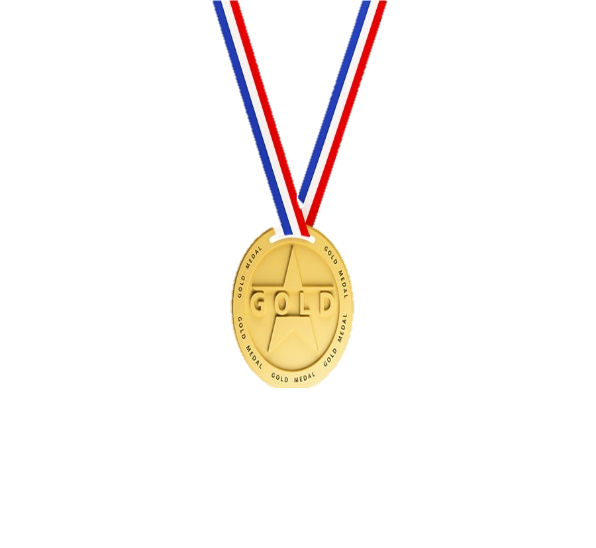 Savoury Platter £2.95ppChoice of 5 Bites.Cold Finger Buffets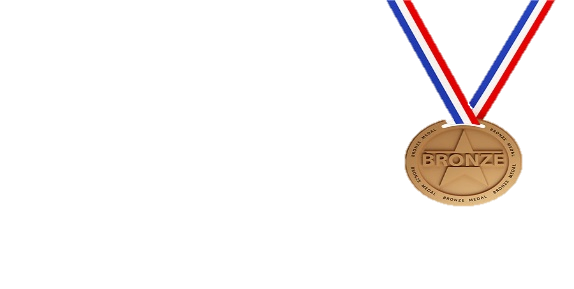 Bronze Platter £5.75pp Sandwich Selection plus 5 Bites of your choice.Silver Platter £6.75pp 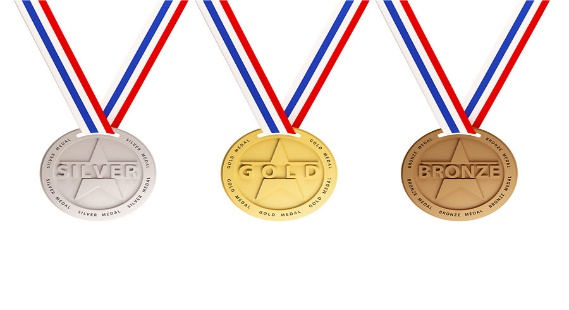 Sandwich Selection plus 7 Savoury Bites.Gold Platter £7.95pp Sandwich Selection,                   7 Savoury Bites accompanied with Cheese scones, Chocolate Brownie and mini sponge cakes.Cheese Platter £3.15ppSelection of Classic & Local Cheeses accompanied with a gorgeous Selection of Chutneys & Pickles.Bites of your choice. Please select from; Skewered Meatballs, Parmesan Chicken Bites, Sausage Rolls, Scotch Eggs, Pigs in Blankets, Cream Cheese & Chive Bites, Cucumber & Feta Bites, Mini Yorkshire Puds with Roast Beef, Salmon & Zucchini Ribbons, Fruit Kebabs, Mini Sponge Cakes.Bronze Menu £13.50pp2 Main Dishes1 Side Dish1 Salad	Hot BuffetsSilver Menu £14.50pp2 Main Dishes2 Side Dishes2 SaladsGold Menu £16.50pp3 Main Dishes2 Side Dishes2 Salads